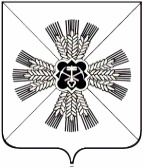 КЕМЕРОВСКАЯ ОБЛАСТЬ АДМИНИСТРАЦИЯ ПРОМЫШЛЕННОВСКОГО МУНИЦИПАЛЬНОГО ОКРУГАПОСТАНОВЛЕНИЕот «22» июня 2022 г. № 875-Ппгт. ПромышленнаяОб утверждении проекта планировки и проект межевания территории На основании Федерального закона от 06.10.2003 № 131-ФЗ                        «Об общих принципах организации местного самоуправления в Российской Федерации», статьи 45 Градостроительного кодекса Российской Федерации, Устава муниципального образования Промышленновский муниципальный округ Кемеровской области - Кузбасса, с учетом протокола и заключения комиссии по организации и проведению публичных слушаний по проекту планировки и проект межевания территории, проведенных комиссией                      по подготовке проектов планировки и проектов межевания территорий                         и внесения изменений в проекты планировки и проекты межевания территорий, входящих в состав муниципального образования Промышленновский муниципальный округ от 10.06.2022 № 23, в целях обеспечения устойчивого развития территорий, в том числе выделения элементов планировочной структуры, установления границ земельных участков, установления границ земельных участков для строительства капитальных индивидуальных гаражей:1. Утвердить проект планировки и проект межевания территории                    для строительства капитальных индивидуальных гаражей                                   по ул. Привокзальная в пгт. Промышленная.2. Разместить настоящее постановление на официальном сайте администрации Промышленновского муниципального округа в сети Интернет, опубликовать в газете «Эхо».3. Контроль за исполнением настоящего постановления возложить                      на заместителя главы Промышленновского муниципального округа                            – начальника Управления по жизнеобеспечению и строительству администрации Промышленновского муниципального округа  А.А. Зарубина.4.  Постановление вступает в силу со дня подписания.Исп. Ю.А. КрыловаТел. 74734                                   ГлаваПромышленновского муниципального округаС.А. Федарюк